ПОЯСНЮВАЛЬНА ЗАПИСКА№ ПЗН-45301 від 24.11.2022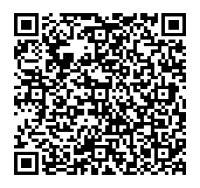 до проєкту рішення Київської міської ради:Про поновлення приватному акціонерному товариству «СТАРТ» договору оренди земельної ділянки від 25 січня 2002 року № 72-6-00034 (зі змінами) Юридична особа:2. Відомості про земельну ділянку (кадастровий № 8000000000:69:032:0010).* Наведені розрахунки НГО не є остаточними і будуть уточнені відповідно до вимог законодавства при оформленні права на земельну ділянку.3. Обґрунтування прийняття рішення.Розглянувши звернення зацікавленої особи, відповідно до Земельного кодексу України, Закону України «Про оренду землі» та Порядку набуття прав на землю із земель комунальноївласності у місті Києві, затвердженого рішенням Київської міської ради від 20.04.2017                            № 241/2463, Департаментом земельних ресурсів виконавчого органу Київської міської ради (Київської міської державної адміністрації) розроблено цей проєкт рішення.4. Мета прийняття рішення.Метою прийняття рішення є забезпечення реалізації встановленого Земельним кодексом України права особи на оформлення права користування на землю.5. Особливі характеристики ділянки.6. Стан нормативно-правової бази у даній сфері правового регулювання.Загальні засади та порядок поновлення договорів оренди земельних ділянок (шляхом укладення договорів на новий строк) визначено абзацами третім та четвертим розділу IX «Перехідні положення» Закону України «Про оренду землі» і Порядком набуття прав на землю із земель комунальної власності у місті Києві, затвердженим рішенням Київської міської ради від 20.04.2017 № 241/2463.7. Фінансово-економічне обґрунтування.Реалізація рішення не потребує додаткових витрат міського бюджету.Відповідно до Податкового кодексу України та рішення Київської міської ради                              від 09.12.2021 № 3704/3745 «Про бюджет міста Києва на 2022 рік» орієнтовний розмір річної орендної плати складатиме: 424 266,74 грн (3%).8. Прогноз соціально-економічних та інших наслідків прийняття рішення.Наслідками прийняття розробленого проєкту рішення стане реалізація зацікавленою особою своїх прав щодо оформлення права користування земельною ділянкою.Доповідач: директор Департаменту земельних ресурсів Валентина ПЕЛИХ Назва	Приватне акціонерне товариство «СТАРТ»                          (ЄДРПОУ 14309818) Перелік засновників (учасників) юридичної   особиАкціонери згідно реєструРозмір внеску до статутного фонду: 6 750 000,00 грнЧастка (%): 100% Кінцевий бенефіціарний   власник (контролер)- Клопотаннявід 05.09.2022 № 380571005 Місце розташування (адреса)м. Київ, бульв. Вацлава Гавела, 8 у Солом'янському районі Площа1,1541 га Вид та термін оренда на 10 років (поновлення) Код виду цільового призначення 11.02 для розміщення та експлуатації основних, підсобних і допоміжних будівель та споруд підприємств переробної, машинобудівної та іншої промисловості (для експлуатації та обслуговування адміністративно-побутового і виробничого корпусів) Нормативна грошова   оцінка  (за попереднім розрахунком*)14 142 224,69 грнНаявність будівель і   споруд на ділянці:Забудована. На земельній ділянці розміщується майновий комплекс нежитлових адміністративно-побутових та виробничих корпусів. Ділянка огороджена частково металопрофільним парканом та частково металевою сіткою. Встановлені ворота для заїзду та виїзду техніки. На частині території складовано будівельні матеріали. Проводяться будівельні роботи. Згідно з паспортом об’єкта «Реконструкція нежитлової будівлі за адресою:                                          бульв. Вацлава Гавела, 8 у Солом’янському районі м. Києва» проводиться реконструкція нежитлової будівлі (акт обстеження від 22.09.2022 № А-22-0019/09). Наявність будівель і   споруд на ділянці:Відповідно до відомостей Державного реєстру речових прав на нерухоме майно майновий комплекс (нежилі будівлі (літ. Б, літ. В) загальною площею 12701,8 кв. м та нежилі будівлі                 (літ. ІЖ, літ. ІЗ, літ. ІЕ) загальною площею 767,6 кв. м на      бульв. Вацлава Гавела (до перейменування – бульв. Івана   Лепсе), 8 є власністю приватного акціонерного товариства  «СТАРТ» (далі – Товариство) (реєстраційні номери об’єктів нерухомого майна 12321480000, 284080880389, записи про право власності  від 18.02.2013 № 194577 та від 03.02.2014                            № 4539884 відповідно). Наявність ДПТ:Детальний план території не затверджено. Функціональне   призначення згідно з Генпланом:Території промислові (існуючі) та частково території комунально-складські (існуючі). Правовий режим:Земельна ділянка згідно з відомостями Державного реєстру речових прав на нерухоме майно перебуває у комунальній власності територіальної громади міста Києва.Згідно з відомостями Державного земельного кадастру: категорія земель - землі промисловості, транспорту, зв'язку, енергетики, оборони та іншого призначення, код виду цільового призначення - 11.02. Розташування в зеленій   зоні:Не відноситься до територій зелених насаджень загального користування, визначених рішенням Київської міської ради                    від 08.07.2021 № 1583/1624  «Про затвердження показників розвитку зеленої зони м. Києва до 2022 року та концепції формування зелених насаджень в центральній частині міста».Інші особливості:Земельна ділянка відповідно до рішення Київської міської ради від 24.05.2001 № 323/1299 (п. 1) передана в оренду Товариству на 10 років для експлуатації та обслуговування адміністративно-побутового і виробничого корпусів на              бульв. Вацлава Гавела (до перейменування – бульв. Івана Лепсе), 8 у Солом'янському (на момент прийняття   рішення – Жовтневому) районі м. Києва (договір оренди  від 25.01.2002 № 72-6-00034).Рішенням Київської міської ради від 08.07.2010  № 1165/4603 (п. 19 додатку до рішення) до договору оренди внесено                           зміни, встановивши річну орендну плату у розмірі 3%                           від нормативної грошової оцінки (договір від 04.07.2011                         № 72-6-00634). Рішенням Київської міської ради від 20.09.2012 № 158/8442 договір поновлено на 10 років (договір від 24.12.2012                                 № 72-6-00669).Термін оренди за договором до  24.12.2022.Згідно з довідкою ГУ ДПС у м. Києві від 16.06.2022                                    № 17857/АП/26-15-58-06-06 Товариство не має податкового боргу з платежів, контроль за справлянням яких покладено на контролюючі органи.Відповідно до листа ГУ ДПС у м. Києві від 11.11.2022 № 27644/5/26-15-13-01-05 станом на 01.11.2022 Товариство   не включено до переліку підприємств-боржників зі сплати земельного податку та орендної плати за землю. Інші особливості:Зважаючи на положення статей 9, 122 Земельного кодексу України та пункту 34 частини першої статті 26 Закону України «Про місцеве самоврядування в Україні» (щодо обов’язковості розгляду питань землекористування на пленарних засіданнях) вказаний проєкт рішення направляється для подальшого розгляду Київською міською радою.Директор Департаменту земельних ресурсівВалентина ПЕЛИХ